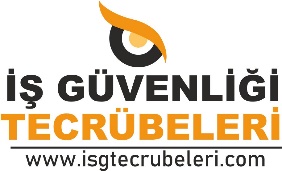                         İŞ SAĞLIĞI VE GÜVENLİĞİ EĞİTİM TUTANAĞI     İşyeri Ünvanı:   Adresi:                Eğitimin Tarihi:  Eğitimin Süresi:  Eğitim verilen personel sayısı:     5 Mayıs 2013 tarihli Çalışanların İş Sağlığı ve Güvenliği Eğitimlerinin Usul ve Esasları Hakkında Yönetmelik gereğince çalışanlara verilmesi gereken eğitimler kapsamında, yukarıda unvanı ve çalışma adresi bulunan işyerinde, aşağıda isimleri bulunan çalışanlar, yapacakları işlerde karşılaşabilecekleri Mesleki riskler, iş kazaları ve meslek hastalıkları, alınması gereken tedbirler, yasal hak ve sorumluluklar konusunda işyerimizde düzenlenen iş sağlığı ve güvenliği temel eğitim programında, teorik ve pratik olarak aşağıda yer alan konularda gerekli bilgi ve eğitim verilmiştir.EĞİTİMİN İÇERİĞİ1 - Meslek hastalıklarının sebepleri, fiziksel-kimyasal risk etmenleri, tozlarla meydana gelen meslek hastalıkları, gürültü maruziyetine bağlı hastalıklar2 - Biyolojik ve psiko-sosyal risk etmenleri3 - Hastalıktan korunma prensipleri ve korunma tekniklerinin uygulanması,4 - İlkyardım eğitimi5-Hijyen eğitimi6-Ergonomi eğitimi    İŞYERİ HEKİMİ				                    İNSAN KAYNAKLARI         